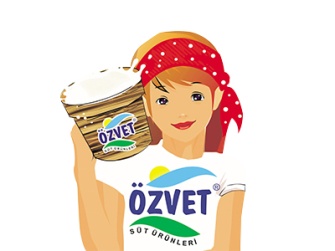 ÖZVET Çerez Uygulamaları PolitikasıSon Güncelleme: 16.01.2021Mevcut Çerez (Cookie) Uygulamaları Politikası; ÖZVET Şirketi tarafından veya onlar adına yürütülen tüm web siteleri, üçüncü parti platformlardaki markalı web siteleri (Facebook ve YouTube gibi), ve bu web siteleri veya üçüncü parti programlar üzerinden erişilen veya kullanılan uygulamalar (“ÖZVET”) için geçerlidir.ÖZVET ve alt link sitelerini kullanarak, cookie’lerin bu Çerez Uygulamaları Politikası ile uyumlu şekilde kullanılmasına onay vermiş olursunuz. Eğer Çerez’lerin bu şekilde kullanılmasını istemiyorsanız, tarayıcınızın ayarlarını düzenlemeli veya ÖZVET sitelerini kullanmamalısınız. Kullandığımız Çerez’leri devre dışı bırakmak, ÖZVET sitelerindeki kullanıcı deneyiminizi etkileyebilir.Çerez uygulamaları nelerdir?Çerez’ler, bir ÖZVET sitesini ziyaret ettiğinizde bilgisayarınızda (veya akıllı telefonlar ve tabletler gibi internet özellikli diğer cihazlarda) depolanabilecek dosyalar veya bilgi parçacıklarıdır. Bir çerez genellikle; alındığı web sitesinin adını, çerez’in “ömrünü” (ör. cihazınızda ne kadar süreyle tutulacağı), ve genellikle tesadüfi şekilde oluşturulan kendine özgü bir sayı değeri içerir.Çerez’leri ne amaçla kullanırız?Çerezleri; ÖZVET sitelerinin kullanımını kolaylaştırmak, ÖZVET sitelerini ve ürünlerimizi ilgi ve ihtiyaçlarınız doğrultusunda daha iyi bir şekilde özelleştirmek amacıyla kullanırız. Çerez’ler aynı zamanda gelecekte sitelerimiz üzerinde gerçekleştireceğiniz faaliyet ve deneyimleri hızlandırmak amacıyla da kullanılabilir. Ayrıca çerez’leri, insanların sitelerimizi nasıl kullandıklarını anlamamızı sağlayan isimsiz ve toplu istatistiki verileri bir araya getirmemize ve sitelerimizin yapılarını ve içeriklerini geliştirmemize yardımcı olmaları amacıyla kullanmaktayız. Bu veriler, sizin kimliğinizi tanımlamamızı sağlayabilecek bilgiler değildir.Ne tür çerez’ler kullanıyoruz?1- ozvetCerez (Çerez politikasının kabul durumu için kullanılır)Üçüncü parti cookie’leri nasıl kullanılır?Sağladıkları servisleri size sunabilmeleri için, ÖZVET sitelerini ziyaret ettiğinizde cihazınızda sizin adınıza cookie ayarları yapan bazı üçüncü parti tedarikçilerle çalışabiliriz. Bu cookie’ler ve bu cookie’leri almaktan nasıl vazgeçebileceğiniz hakkında ayrıntılı bilgi için, aşağıdaki ilgili bölümlere bakın.Bu bildirim tarihi itibariyle ÖZVET sitesinden link alarak başka sitelere geçiş sağlanması halinde bu sitelerden edinilen çerez bilgileri üçüncü parti internet siteleri veya uygulamalarının sorumluluk alanındadır. Bu halde başkalarının sorumluluk alanlarında yapacağınız gezintilerde bunlara ait çerez politikalarının da tarafınızca kontrol edilmesinde fayda görülmektedir.Cookie’leri nasıl kontrol edebilir veya silebilirim?Birçok internet tarayıcısı, varsayılan olarak cookie’leri otomatik olarak kabul etmeye ayarlıdır. Bu ayarları, çerez’leri engelleyecek veya cihazınıza çerez gönderildiğinde uyarı verecek şekilde değiştirebilirsiniz. Çerez’leri yönetmenin birkaç yolu bulunmaktadır. Tarayıcı ayarlarınızı nasıl düzenleyeceğiniz hakkında ayrıntılı bilgi almak için lütfen tarayıcınızın talimat veya yardım ekranına başvurun.Eğer kullandığımız çerez’leri devre dışı bırakırsanız, bu eylem ÖZVET sitelerindeki kullanıcı deneyiminizi etkileyebilir; örneğin ÖZVET sitesinin belirli bölümlerini görüntüleyemeyebilir veya bir ÖZVET sitesini ziyaret ettiğinizde sizin için özelleştirilmiş olan bilgilere ulaşamayabilirsiniz.ÖZVET sitelerini görüntülemek için farklı cihazlar kullanıyorsanız (ör. bilgisayar, akıllı telefon, tablet vb.), bu cihazların her birindeki her tarayıcının cookie tercihlerinize uygun şekilde ayarlanmış olduğundan emin olmanız gerekir.Çerez Çeşitlerine Dair Detaylı BilgiOturum / geçici: Bu çerez’ler, web sitesinden ayrılmanızın ardından cihazınızdan silinir.Sürekli / Kalıcı: Bu çerez’ler de, web sitesinden ayrılmanızın ardından cihazınızdan silinmez. Daha uzun bir süre cihazınızda tutulur.